							Toruń, 20 czerwca 2024 roku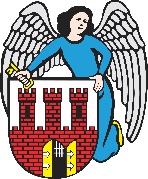     Radny Miasta Torunia        Piotr Lenkiewicz								Sz. Pan								Paweł Gulewski								Prezydent Miasta ToruniaWNIOSEKPowołując się na § 18.1 Regulaminu Rady Miasta Torunia zwracam się do Pana Prezydenta z wnioskiem:- o naprawę ubytków w nawierzchni drogi na ul. Kujawskiej. UZASADNIENIEWielu kierowców skarży się, że na odcinku od wiaduktu przy ul. Łódzkiej po wjazd na most Piłsudskiego nawierzchnia ulicy jest bardzo złym stanie. Proszę o możliwe punktowe naprawy w celu poprawy komfortu i bezpieczeństwa jazdy.                                                                         /-/ Piotr Lenkiewicz										Radny Miasta Torunia